Ластики бывают натуральные и синтетические. Первые, естественно, лучше и дороже. Хороши двойные ластики – одна сторона стирает карандаш, другая – пасту.Клей: очень удобен клей-ПВА с шариковым дозатором, можно использовать клей-карандаш.Ножницы должны быть с закругленными концами, чтобы ребенок не мог пораниться. При этом ножницы не должны быть слишком тяжелыми.В случае продажи товара, не соответствующего обязательным требованиям законодательства по качеству и безопасности, без необходимой информации, потребители имеют право обратиться с претензией к продавцу и требовать либо обмена товара с недостатком, либо расторжения договора купли-продажи и возврата уплаченной за товар денежной суммы.Источник: http://cgon.rospotrebnadzor.ru/content/633/pravila-vybora-skolno-pismennyx-prinadleznosteiГОСУДАРСТВЕННЫЙ  ИНФОРМАЦИОННЫЙ  РЕСУРС  http://zpp.rospotrebnadzor.ru/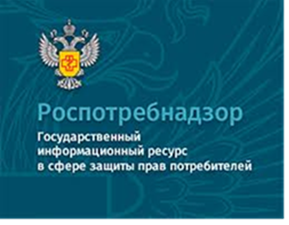 На данном портале размещено:нормативная правовая база в сфере защите прав потребителей;сведения о случаях нарушений  требований технических регламентов с указанием конкретных фактов несоответствия продукции обязательным требованиям; результаты проверок,решения судов по делам в сфере защиты прав потребителей;новости в сфере защиты прав потребителей;тематические памятки по защите прав потребителей и обучающие видеоролики;образцы претензий и исковых заявлений; ВИРТУАЛЬНАЯ ПРИЕМНАЯ, где можно задать интересующий вопрос. Консультационный центр по защите прав потребителей: 8 (4112) 446158. zpp@fbuz14.ru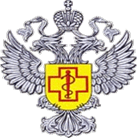 ФБУЗ «Центр гигиены и эпидемиологии в Республике Саха (Якутия) Консультационный центр 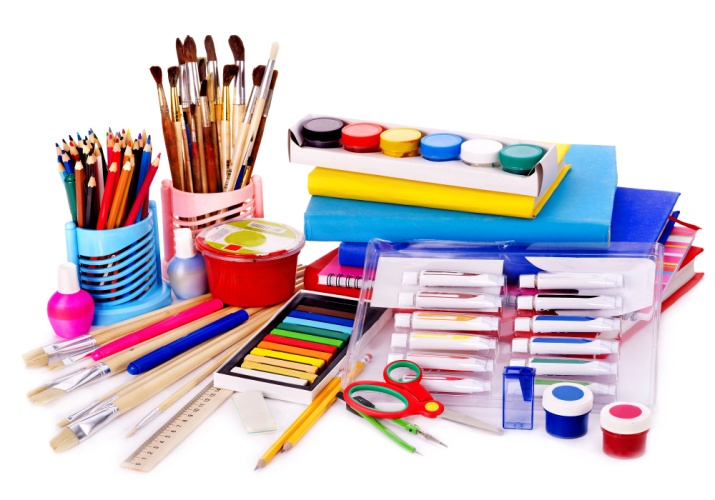 Памятка Покупка школьных принадлежностей  г. ЯкутскК школьно-письменным принадлежностям относятся канцелярские товары:ручки,маркеры,линейки,карандаши,резинки канцелярские,тетради, дневники,кисти и другие аналогичные изделия, заявленные изготовителем как предназначенные для детей и подростков.Требования к школьно-письменным принадлежностям установлены следующими нормативными актами:-Федеральный закон от 30.03.1999 № 52-ФЗ «О санитарно-эпидемиологическом благополучии населения»,-Закон Российской Федерации от 07.02.1992 № 2300-1 «О защите прав потребителей»,-Технический регламент ТР ТС 007/2011 «О безопасности продукции, предназначенной для детей и подростков» (ТР ТС).Маркировка товаров.Маркировка наносится на изделие (этикетку, упаковку, листок-вкладыш и т.д.), и обязательно должна содержать следующую информацию на русском языке:           наименование страны, где изготовлена продукция; наименование и местонахождение изготовителя (уполномоченного изготовителем лица), импортера, дистрибьютора; наименование и вид (назначение) изделия; дата изготовления; единый знак обращения на рынке; срок службы продукции (при необходимости); гарантийный срок службы (при необходимости); товарный знак (при наличии). Любые школьно-письменные принадлежности должны быть безопасны для здоровья ребенка по органолептическим и санитарно-химическим, показателям.Интенсивность запаха изделий должна быть минимальной (не превышать 2 баллов).Изделия не должны оказывать местного кожно-раздражающего действия.Для изготовления тетрадей школьных и общих, для записи слов, для нот, дневников школьных используется бумага писчая, а также другие виды плотной полиграфической бумаги с определенной массой. Применение глянцевой бумаги не допускается. Толщина линий, образующих строки и клетки, должна быть 0,1–0,4 мм в зависимости от вида линовок.В зависимости от материалов, применяемых для изготовления стержней, карандаши подразделяются на чернографитные и цветные.В соответствии с нормативными документами школьные чернографитные карандаши по степени твердости должны быть в диапазоне 3М –ТМ, с диаметром карандаша от 5 до 6,4 мм и длиной от 11,2 см до 17,7 см. Цветные карандаши по степени твердости должны быть в диапазоне 4М-2М, с диаметром от 6,4 мм до 8,2 мм и длиной от 8,8 см до 17,7 см.Чернографитные карандаши могут изготавливаться с резинкой. Длина карандаша с резинкой не должна превышать 19 см.Цвет покрытия цветных карандашей должен соответствовать цвету стержня, цвет покрытия чернографитных карандашей может быть любой.Карандаши и ручки должны способствовать образованию у детей навыка письма при минимальном напряжении зрения и мелких мышц кисти рук. Ручка должна удобно ложиться в руку ребенка, желательно иметь прорезиненные вставки в месте прижатия пальцев или просто рифленую поверхность. Паста не должна пачкать бумагу.Пластилин лучше всего купить на основе натуральных компонентов (уменьшается риск к аллергическим реакциям). 